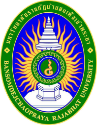 รายชื่อคณะกรรมการอำนวยการมหาวิทยาลัย.........................................................ผู้เข้าร่วมประชุม (ข้อมูล ณ วันที่ 17 มกราคม 2565)ที่ชื่อ – นามสกุลชื่อ – นามสกุลตำแหน่งลงนาม๑.ผู้ช่วยศาสตราจารย์ ดร.ลินดา  เกณฑ์มาอธิการบดี๒.ศาสตราจารย์ ดร.วิโฬฏฐ์วัฒนานิมิตกูลที่ปรึกษา๓.รองศาสตราจารย์ ดร.ชลลดาพงศ์พัฒนโยธินรองอธิการบดี4.ผู้ช่วยศาสตราจารย์ ดร.พิษณุ  บางเขียวรองอธิการบดี5.ผู้ช่วยศาสตราจารย์ ดร.เผด็จก๋าคำรองอธิการบดี6.รองศาสตราจารย์สายัณพุทธลารองอธิการบดี7.อาจารย์ ดร.สุทิพย์พรโชติรัตนศักดิ์รองอธิการบดี8.อาจารย์ ดร.ปวิชผลงามรองอธิการบดี9.อาจารย์มรกตภู่ทองผู้ช่วยอธิการบดี10.อาจารย์ ดร.สุรศักดิ์เครือหงษ์ผู้ช่วยอธิการบดี11.รองศาสตราจารย์ ดร.สุปราณีศิริสวัสดิ์ชัยผู้ช่วยอธิการบดี12.รองศาสตราจารย์ ดร.สุริยาพันธ์โกศลผู้ช่วยอธิการบดี๑๓.ผู้ช่วยศาสตราจารย์ ดร.หนึ่งฤทัยเอกธรรมทัศน์ผู้ช่วยอธิการบดี๑๔.อาจารย์ ดร.ธนิดา สุจริตธรรมผู้ช่วยอธิการบดี๑๕.อาจารย์ ดร.เพ็ญพรทองคำสุกคณบดีคณะครุศาสตร์1๖.ผู้ช่วยศาสตราจารย์ ดร.ทชชยาวนนะบวรเดชน์คณบดีคณะมนุษยศาสตร์และสังคมศาสตร์1๗.รองศาสตราจารย์ ดร.บุญมีกวินเสกสรรค์คณบดีคณะวิทยาศาสตร์และเทคโนโลยี1๘.ผู้ช่วยศาสตราจารย์ ดร.ณุศณีมีแก้วกุญชรคณบดีคณะวิทยาการจัดการ๑๙.ผู้ช่วยศาสตราจารย์ ดร.คณกรสว่างเจริญคณบดีบัณฑิตวิทยาลัย๒๐.รองศาสตราจารย์ ดร.สุพัตรา  วิไลลักษณ์คณบดีวิทยาลัยการดนตรี2๑.ผู้ช่วยศาสตราจารย์ ดร.กฤดิธฤตทองสินคณบดีคณะวิศวกรรมศาสตร์ฯ2๒.อาจารย์จันทรัศมิ์สิริวุฒินันท์ผู้อำนวยการสำนักส่งเสริมวิชาการฯ2๓.อาจารย์สิริชัยเอี่ยมสอาดผู้อำนวยการโรงเรียนสาธิตฯ2๔.ศาสตราจารย์ ดร.พนอเนื่องสุทัศน์ ณ อยุธยาผู้อำนวยการสถาบันวิจัยและพัฒนา2๕.ผู้ช่วยศาสตราจารย์ ดร.รังสรรค์ บัวทองผู้อำนวยการสำนักศิลปะและวัฒนธรรม2๖.ผู้ช่วยศาสตราจารย์ธีรถวัลย์ปานกลางผู้อำนวยการสำนักกิจการนักศึกษา27.อาจารย์ ดร.พรรณาศรสงครามผู้อำนวยการสำนักประชาสัมพันธ์28.อาจารย์ ดร.สุรินทร์ผลงามผู้อำนวยการสำนักคอมพิวเตอร์29.ผู้ช่วยศาสตราจารย์ ดร.กุลสิรินทร์อภิรัตน์วรเดชผู้อำนวยการสำนักวิเทศสัมพันธ์ฯ30.อาจารย์ ดร.ศิริกาญจน์โพธิ์เขียวผู้อำนวยการสำนักวิทยบริการฯ31.ผู้ช่วยศาสตราจารย์ ดร.ปณิตาแจ้ดนาลาวผู้อำนวยการศูนย์การศึกษาอู่ทองทวารวดี32.นางสาววรรณดีอัศวศิลปกุลผู้อำนวยการสำนักงานอธิการบดีที่ชื่อ – นามสกุลชื่อ – นามสกุลตำแหน่งลงนาม๑.ดร.วลินเนศวร์ธีรการุณวงศ์รักษาการผู้อำนวยการกองกลาง๒.นายพิสิฐวงศ์วัฒนากูลรักษาการผู้อำนวยการกองบริหารงานบุคคล๓.นางบุญเพ็ญหงษ์ทองผู้อำนวยการกองคลัง4.นายสุวิทย์  มุดทะเลผู้อำนวยการกองอาคารสถานที่ฯ5.นายอภิชาติ  สิงห์ชัยรักษาการผู้อำนวยการกองนโยบายและแผน6.นายกิตติพงษ์พื้นพรมรักษาการหัวหน้างานพัสดุ7.ดร.จำนงค์  ตรีนุมิตรหัวหน้าหน่วยตรวจสอบภายใน8.นางสาวกฤตยาสุวรรณไตรย์ปฏิบัติหน้าที่แทนหัวหน้าสำนักงานสภามหาวิทยาลัย